臺北市私立再興小學101學年度辦理「教師節活動」成果報告表學校名稱臺北市私立再興小學臺北市私立再興小學臺北市私立再興小學臺北市私立再興小學臺北市私立再興小學臺北市私立再興小學臺北市私立再興小學活動名稱101學年度教師節敬師活動101學年度教師節敬師活動101學年度教師節敬師活動101學年度教師節敬師活動101學年度教師節敬師活動101學年度教師節敬師活動101學年度教師節敬師活動辦理方式 演講、有獎徵答與歌唱 演講、有獎徵答與歌唱 演講、有獎徵答與歌唱 演講、有獎徵答與歌唱 演講、有獎徵答與歌唱 演講、有獎徵答與歌唱 演講、有獎徵答與歌唱主辦單位 輔導室 輔導室 輔導室 輔導室 輔導室 輔導室 輔導室辦理時間  101 年  9  月 28  日 8  時  30  分–  9  時 30 分  101 年  9  月 28  日 8  時  30  分–  9  時 30 分  101 年  9  月 28  日 8  時  30  分–  9  時 30 分  101 年  9  月 28  日 8  時  30  分–  9  時 30 分  101 年  9  月 28  日 8  時  30  分–  9  時 30 分  101 年  9  月 28  日 8  時  30  分–  9  時 30 分  101 年  9  月 28  日 8  時  30  分–  9  時 30 分參加人數學生：一到六年級學生：一到六年級學生：一到六年級學生：一到六年級學生：一到六年級學生：一到六年級學生：一到六年級活動內容吾愛吾師：    本週總監護老師說明「教師節」的由來，並播放感恩的心，    全校一 起唱校長致詞：     祝福老師們身體健康、事事如意；感謝老師們為學校辛苦付出     及對學生的諄諄教誨我是小柯南，猜猜我是誰：      用單槍放映老師們小時候或年輕時的照片，讓學生猜猜照片中      的老師本尊是誰。透過次活動，讓同仁們回憶過往的青春歲月     ，也讓學生看見以前老師們的青澀模樣，誰沒有過年少輕狂、      為賦新詞強說愁的青春歲月呢？藉此拉近師生間的距離，營造      溫馨和樂的校園氣氛。合唱感恩歌曲：           演唱「您打開我的眼」，並結合手語表演，唱出對老師的敬愛           與謝意向老師們說「老師！我愛您！謝謝您！」吾愛吾師：    本週總監護老師說明「教師節」的由來，並播放感恩的心，    全校一 起唱校長致詞：     祝福老師們身體健康、事事如意；感謝老師們為學校辛苦付出     及對學生的諄諄教誨我是小柯南，猜猜我是誰：      用單槍放映老師們小時候或年輕時的照片，讓學生猜猜照片中      的老師本尊是誰。透過次活動，讓同仁們回憶過往的青春歲月     ，也讓學生看見以前老師們的青澀模樣，誰沒有過年少輕狂、      為賦新詞強說愁的青春歲月呢？藉此拉近師生間的距離，營造      溫馨和樂的校園氣氛。合唱感恩歌曲：           演唱「您打開我的眼」，並結合手語表演，唱出對老師的敬愛           與謝意向老師們說「老師！我愛您！謝謝您！」吾愛吾師：    本週總監護老師說明「教師節」的由來，並播放感恩的心，    全校一 起唱校長致詞：     祝福老師們身體健康、事事如意；感謝老師們為學校辛苦付出     及對學生的諄諄教誨我是小柯南，猜猜我是誰：      用單槍放映老師們小時候或年輕時的照片，讓學生猜猜照片中      的老師本尊是誰。透過次活動，讓同仁們回憶過往的青春歲月     ，也讓學生看見以前老師們的青澀模樣，誰沒有過年少輕狂、      為賦新詞強說愁的青春歲月呢？藉此拉近師生間的距離，營造      溫馨和樂的校園氣氛。合唱感恩歌曲：           演唱「您打開我的眼」，並結合手語表演，唱出對老師的敬愛           與謝意向老師們說「老師！我愛您！謝謝您！」吾愛吾師：    本週總監護老師說明「教師節」的由來，並播放感恩的心，    全校一 起唱校長致詞：     祝福老師們身體健康、事事如意；感謝老師們為學校辛苦付出     及對學生的諄諄教誨我是小柯南，猜猜我是誰：      用單槍放映老師們小時候或年輕時的照片，讓學生猜猜照片中      的老師本尊是誰。透過次活動，讓同仁們回憶過往的青春歲月     ，也讓學生看見以前老師們的青澀模樣，誰沒有過年少輕狂、      為賦新詞強說愁的青春歲月呢？藉此拉近師生間的距離，營造      溫馨和樂的校園氣氛。合唱感恩歌曲：           演唱「您打開我的眼」，並結合手語表演，唱出對老師的敬愛           與謝意向老師們說「老師！我愛您！謝謝您！」吾愛吾師：    本週總監護老師說明「教師節」的由來，並播放感恩的心，    全校一 起唱校長致詞：     祝福老師們身體健康、事事如意；感謝老師們為學校辛苦付出     及對學生的諄諄教誨我是小柯南，猜猜我是誰：      用單槍放映老師們小時候或年輕時的照片，讓學生猜猜照片中      的老師本尊是誰。透過次活動，讓同仁們回憶過往的青春歲月     ，也讓學生看見以前老師們的青澀模樣，誰沒有過年少輕狂、      為賦新詞強說愁的青春歲月呢？藉此拉近師生間的距離，營造      溫馨和樂的校園氣氛。合唱感恩歌曲：           演唱「您打開我的眼」，並結合手語表演，唱出對老師的敬愛           與謝意向老師們說「老師！我愛您！謝謝您！」吾愛吾師：    本週總監護老師說明「教師節」的由來，並播放感恩的心，    全校一 起唱校長致詞：     祝福老師們身體健康、事事如意；感謝老師們為學校辛苦付出     及對學生的諄諄教誨我是小柯南，猜猜我是誰：      用單槍放映老師們小時候或年輕時的照片，讓學生猜猜照片中      的老師本尊是誰。透過次活動，讓同仁們回憶過往的青春歲月     ，也讓學生看見以前老師們的青澀模樣，誰沒有過年少輕狂、      為賦新詞強說愁的青春歲月呢？藉此拉近師生間的距離，營造      溫馨和樂的校園氣氛。合唱感恩歌曲：           演唱「您打開我的眼」，並結合手語表演，唱出對老師的敬愛           與謝意向老師們說「老師！我愛您！謝謝您！」吾愛吾師：    本週總監護老師說明「教師節」的由來，並播放感恩的心，    全校一 起唱校長致詞：     祝福老師們身體健康、事事如意；感謝老師們為學校辛苦付出     及對學生的諄諄教誨我是小柯南，猜猜我是誰：      用單槍放映老師們小時候或年輕時的照片，讓學生猜猜照片中      的老師本尊是誰。透過次活動，讓同仁們回憶過往的青春歲月     ，也讓學生看見以前老師們的青澀模樣，誰沒有過年少輕狂、      為賦新詞強說愁的青春歲月呢？藉此拉近師生間的距離，營造      溫馨和樂的校園氣氛。合唱感恩歌曲：           演唱「您打開我的眼」，並結合手語表演，唱出對老師的敬愛           與謝意向老師們說「老師！我愛您！謝謝您！」檢討與建議 項    目滿意程度滿意程度滿意程度滿意程度滿意程度  （5優）  （4佳）  （3可）  （2稍差）  （1差）檢討與建議 項    目54321  （5優）  （4佳）  （3可）  （2稍差）  （1差）檢討與建議1.活動規劃及內容流程：■□□□□  （5優）  （4佳）  （3可）  （2稍差）  （1差）檢討與建議2.控場能力及表達技巧：■□□□□  （5優）  （4佳）  （3可）  （2稍差）  （1差）檢討與建議3.活動內容有助增進師生的互動與情誼：■□□□□  （5優）  （4佳）  （3可）  （2稍差）  （1差）檢討與建議4.啟發思考與引導學習：■□□□□  （5優）  （4佳）  （3可）  （2稍差）  （1差）檢討與建議5.學生反映與現場氣氛：■□□□□  （5優）  （4佳）  （3可）  （2稍差）  （1差）檢討與建議6.其他建議事項： 1. 可再安排一位教師協助控場，可讓活動進行更加                   流暢。                2. 麥克風音量不夠大，下次活動彩排前應先測試。 6.其他建議事項： 1. 可再安排一位教師協助控場，可讓活動進行更加                   流暢。                2. 麥克風音量不夠大，下次活動彩排前應先測試。 6.其他建議事項： 1. 可再安排一位教師協助控場，可讓活動進行更加                   流暢。                2. 麥克風音量不夠大，下次活動彩排前應先測試。 6.其他建議事項： 1. 可再安排一位教師協助控場，可讓活動進行更加                   流暢。                2. 麥克風音量不夠大，下次活動彩排前應先測試。 6.其他建議事項： 1. 可再安排一位教師協助控場，可讓活動進行更加                   流暢。                2. 麥克風音量不夠大，下次活動彩排前應先測試。 6.其他建議事項： 1. 可再安排一位教師協助控場，可讓活動進行更加                   流暢。                2. 麥克風音量不夠大，下次活動彩排前應先測試。 6.其他建議事項： 1. 可再安排一位教師協助控場，可讓活動進行更加                   流暢。                2. 麥克風音量不夠大，下次活動彩排前應先測試。 成果照片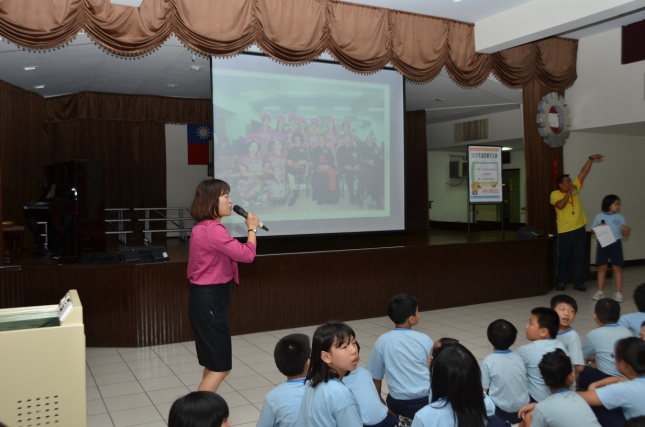 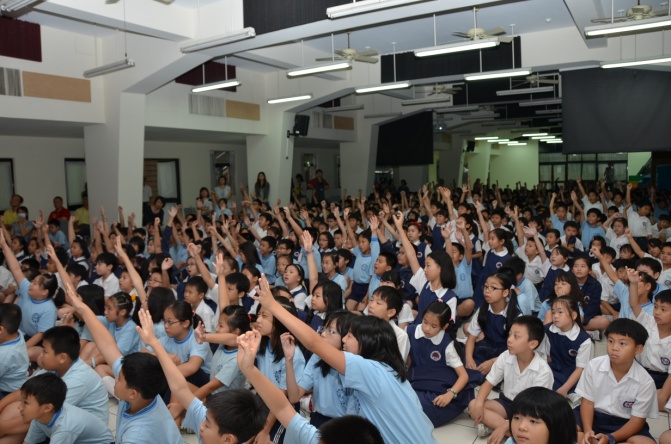 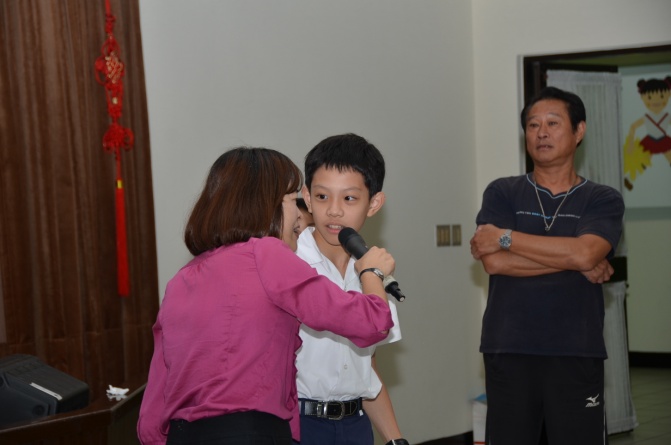 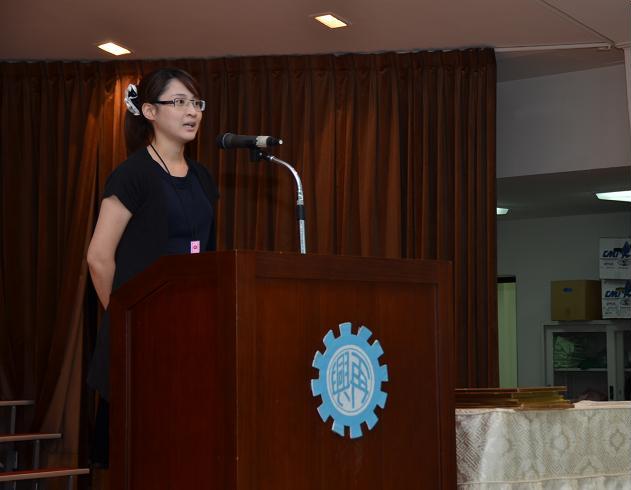 成果照片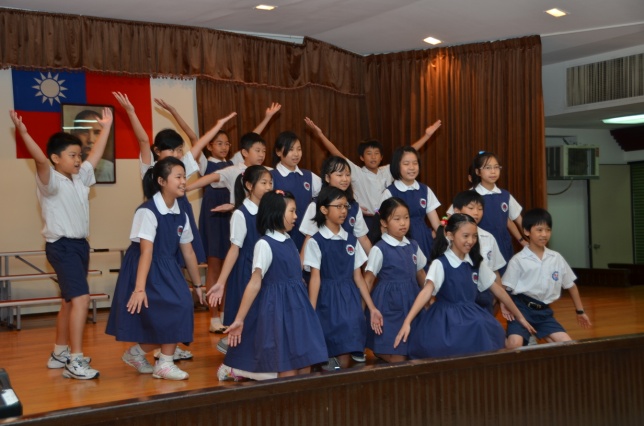 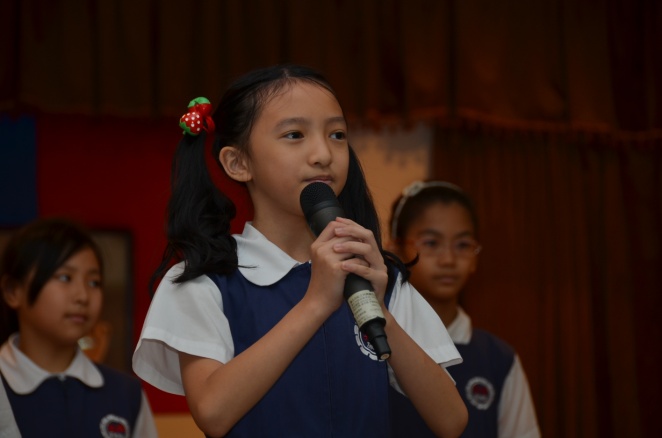 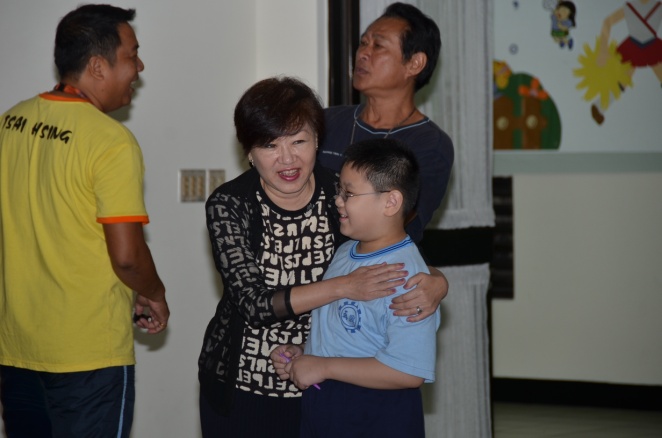 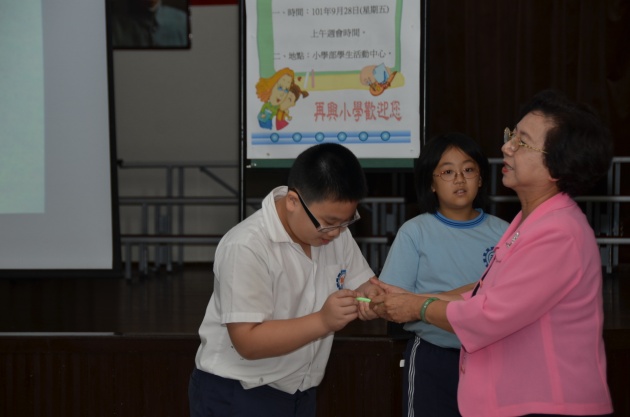 